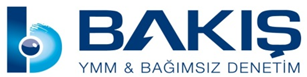 Tarih: 28/02/2017Sayı: VUK-89 / 2017-2T.C.MALİYE BAKANLIĞIGelir İdaresi BaşkanlığıVERGİ USUL KANUNU SİRKÜLERİ/89Konusu: Elektronik defter (e-Defter) uygulamasına dâhil olanlar tarafından 28 Şubat 2017 günü sonuna kadar oluşturulması ve imzalanması gereken e-Defterlerin oluşturulma ve imzalanma süresi ile aynı sürede Gelir İdaresi Başkanlığı Bilgi İşlem Sistemine yüklenmesi gereken “Elektronik Defter Beratları”nın yüklenme süresinin uzatılması.Tarihi: 28/02/2017Sayısı: VUK-89 / 2017-21. Giriş:Başkanlığımıza iletilen talepler doğrultusunda, e-Defter yazılımlarında yapılan güncelleme nedeniyle, Vergi Usul Kanununun Mükerrer 242 nci maddesindeki yetkiye dayanılarak, 28 Şubat 2017 günü sonuna kadar oluşturulması ve imzalanması gereken e-Defterlerin oluşturulma ve imzalanma süresi ile aynı sürede Gelir İdaresi Başkanlığı Bilgi İşlem Sistemine yüklenmesi gereken “Elektronik Defter Beratları”nın yüklenme süresinin uzatılması bu sirkülerin konusunu oluşturmaktadır.2. Elektronik Defterlerin Oluşturulması ve İmzalanma Süresi ile Elektronik Defter Beratlarının Yüklenme Süresinin Uzatılması:28 Şubat 2017 günü sonuna kadar oluşturulması ve imzalanması gereken e-Defterlerin oluşturulma ve imzalanma süresi ile aynı sürede Gelir İdaresi Başkanlığı Bilgi İşlem Sistemine yüklenmesi gereken “Elektronik Defter Beratları”nın yüklenme süresi 06 Mart 2017 günü sonuna kadar uzatılmıştır.Duyurulur.BAKIŞ YMM VE BAĞIMSIZ DENETİM A.Ş              YEMİNLİ MALİ MÜŞAVİR                     İLHAN ALKILIÇBAKIŞ MEVZUATBAKIŞ MEVZUATBAŞLIK 28/02/2017 TARİH VE 89 SAYILI VERGİ USUL KANUNU SİRKÜLERİSAYI  2017/38ÖZET -Defterlerin oluşturulma ve imzalanma süresi ile aynı sürede Gelir İdaresi Başkanlığı Bilgi İşlem Sistemine yüklenmesi gereken “Elektronik Defter Beratları”nın yüklenme süresi uzatıldı. Gelir İdaresi Başkanlığı’nın internet sayfasında yayımlanan 28/02/2017 tarih ve 89 sayılı Vergi Usul Kanunu Sirkülerinde;  28 Şubat 2017 günü sonuna kadar oluşturulması ve imzalanması gereken e-Defterlerin oluşturulma ve imzalanma süresi ile aynı sürede Gelir İdaresi Başkanlığı Bilgi İşlem Sistemine yüklenmesi gereken “Elektronik Defter Beratları”nın yüklenme süresinin  06 Mart 2017 günü sonuna kadar uzatıldığı belirtilmiştir. Gelir İdaresi Başkanlığı’nın internet sayfasında yayımlanan 28/02/2017 tarih ve 89 sayılı Vergi Usul Kanunu Sirkülerinde;  28 Şubat 2017 günü sonuna kadar oluşturulması ve imzalanması gereken e-Defterlerin oluşturulma ve imzalanma süresi ile aynı sürede Gelir İdaresi Başkanlığı Bilgi İşlem Sistemine yüklenmesi gereken “Elektronik Defter Beratları”nın yüklenme süresinin  06 Mart 2017 günü sonuna kadar uzatıldığı belirtilmiştir. 